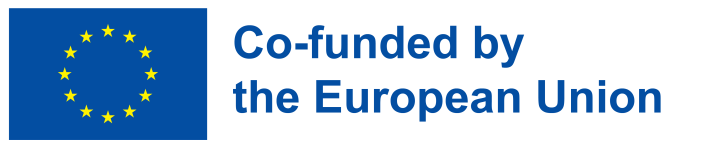 VISOKA STRUKOVNA ŠKOLA – INTERNACIONALNI CENTAR ZA PROFESIONALNE STUDIJE, BEOGRADJavni poziv za mobilnost studenata radi studiranja u okviru programa Erazmus+ KA131od 01.10.2024. do 28.02.2025. Opšte informacije Erazmus+ finansijska podrška i troškoviPrijavljivanje Selekcija i rezultat javnog poziva Ko može da se prijavi?Studenti u statusu redovnog ili ponovnog upisa prve, druge ili treće godine osnovnih strukovnih studija na studijskom programu Fizioterapija Napomena: Student mora biti u nekom od navedenih statusa na ICEPS-u i tokom trajanja mobilnosti. Konkurs ne važi za studente prvi put upisane na ICEPS u šk. 2024/2025. god.Koliko traje mobilnost?5 meseci,  od 01.10.2024. do 28.02.2025. Broj slobodnih mesta2Rok za prijavu0d 29.05.2024. do 30.06.2024. do 23:59hGde je moguće ostvariti mobilnost?Na partnerskoj instituciji Alma Mater Europaea, Maribor, Slovenija
https://en.almamater.si/ Dodatne informacije:Alma Mater Europaea za strane studente koji pohađaju nastavu na engleskom nudi unapred određenu listu predmeta. Listu predmeta možete pronaći na sledećem linku: https://en.almamater.si/courses-in-english-s370?t=2 

Odabrani kandidati mogu da odaberu koje će predmete slušati i polagati tokom svog boravka sa navedene liste. U gornjem delu tabele nalaze se predmeti koji su uvek dostupni za odabir, dok se u nižem delu tabele nalaze samo predmeti koji će biti dostupni za odabir u slučaju da se formira dovoljno velika grupa (određuje isključivo ustanova primalac). 
Odabrani kandidati mogu odabrati predmete sa liste bez obzira na to na kojoj se studijskoj godini predmeti kompatibilni njima izvode na ICEPS-u što znači da, na primer, studenti druge godine mogu da slušaju i polažu predmet tokom mobilnosti koji se inače izvodi na prvoj godini na ICEPS-u u slučaju da ga nisu do tada položili. Nakon povratka sa mobilnosti ispiti položeni tokom trajanja mobilnosti biće kroz proces Analize priznatih i diferencijalnih nastavnih obaveza priznati studentu umesto kompatibilnih predmeta na ICEPS-u koje student do tada nije položio na ICEPS-u.Osim teorijskih predmeta, moguće je izabrati i pohađanje stručne prakse uz poštovanje uslova propisanih od strane ustanove primaoca (na linku iznad). Praksa na mobilnosti obuhvata gradivo sledećih predmeta: I godina studija: Fizikalni faktori u terapijiFizioterapeutska procenaFizioterapeutske veštineII godina studija:Klinička kineziterapijaFizioterapija u internoj mediciniManualna terapijaIII godina studija:Fizioterapija u hirurgiji sa ortopedijomMedicinska rehabilitacija U slučaju da student pohađa i uspešno položi praksu, po povratku na ICEPS, priznaje mu se kroz proces Analize priznatih i diferencijalnih nastavnih obaveza nepoložena praksa na predmetima sa spiska iznad po principu prakse na aktuelnoj godini studija i eventualno sa nižih godina. Iznos troškova indvidualne podrške606 EUR mesečno Šta pokriva individualna podrška?Erazmus+ program sufinansira troškove putovanja do lokacije i nazad, kao i troškove života tokom perioda mobilnosti kroz mesečni iznos stipendije. Student sam raspolaže sredstvima koje dobija pre odlaska na mobilnost u iznosu od 80% od ukupnog iznosa. Ostatak sredstava dobija po povratku sa mobilnosti i popunjavanju upitnika o učešću na mobilnosti dobijenim na mejl. Mogućnost prijavljivanja za dodatna sredstvaUkoliko student pripada nekoj od ciljnih grupa za inkluziju, može u prijavi podneti odgovarajuću dokumentaciju kao dokaz i time ostvariti pravo na dodatni iznos od 250 EUR mesečno.Definicije ciljnih grupa i prateća dokumentacija dostupne su na sledećem linku: https://erasmusplus.rs/erazmus-program/ciljne-grupe-za-inkluziju-u-okviru-erazmus-plus-programa/ SmeštajOdabrani kandidati tokom svog boravka imaće na raspolaganju mogućnost prijave za boravak u domu pri Univerzitetu u Mariboru direktno kroz ustanovu primaoca, Alma Mater Europaea, kao i mogućnost za pronalazak privatnog smeštaja u sopstvenoj režiji. Dodatak za zeleno putovanjeUkoliko se odabrani kandidati odluče za zeleno putovanje (autobus, voz, zajedničko putovanje više učesnika mobilnosti jednim automobilom do mesta održavanja mobilnosti), Erazmus+ program dodeljuje dodatnih 50 EUR kao podršku zelenom putovanju. Zdravstveno osiguranjeStudent sam snosi troškove obaveznog privatnog zdravstvenog osiguranja u osiguravajućoj kući po slobodnom izboru.Tek odabrani kandidati pre samog odlaska na mobilnost kupuju osiguranje i matičnoj ustanovi dostavljaju polisu zdravstvenog osiguranja, kao i osiguranja od odgovornosti i osiguranja u slučaju nezgode (poslednje dve vrste osiguranja su obavezne ukoliko se student opredeli za pohađanje prakse tokom mobilnosti), a koje obuhvata celokupan boravak na mobilnosti uključujući i dane putovanja.Dokumentacija za prijavu kandidatiaPopunjen Prijavni obrazac, dostupan na linku ovde (preuzeti u Word formatu i popuniti);Sken važećeg pasoša (pasoš mora da važi najmanje 3 meseca od isteka boravka na mobilnosti); CV u Europass formatu: https://europa.eu/europass/en;Popunjeno Motivaciono pismo, dostupno na linku ovde (preuzeti u Word formatu i popuniti);Uverenje o položenim ispitima koje izdaje Studentska služba na zahtev studenta (naplaćuje se po aktuelnom cenovniku Škole: https://iceps.edu.rs/ostali-troskovi/); Sertifikat o nivou znanja engleskog jezika na najmanje B2 nivou ne stariji od 3 godine. Student kandidat koji ima položene predmete Specijalizovani engleski jezik za oblast medicine 1 i Specijalizovani engleski jezik za oblast medicine 2 sa najmanje ocenom 9 nije u obavezi da dostavlja sertifikat (ocene vidljive na Uverenju o položenim ispitima). U slučaju nedostavljanja sertifikata ili neispunjavanja navedenog uslova za položene predmete, kandidati će biti pozvan na testiranje znanja jezika o trošku Škole;Potpisano Obaveštenje i saglasnost o prikupljanju i obradi podataka o ličnosti, dostupno na linku ovde (preuzeti u Word formatu i popuniti).Način prijavePrikupljenu dokumentaciju potrebno je poslati na mejl  international@iceps.edu.rs do isteka roka za prijavu 30.06.2024. do 23:59h sa naslovom (Subject) mejla: Prijava na Erazmus+ program / Studentska razmena AMEU Maribor / puno ime i prezime kandidata sa brojem indeksa. Neblagovremene i/ili nepotpune prijave neće biti uzete u razmatranje. Kriterijumi selekcijeIzbor kandidata za mobilnost vrši se prema kriterijumima i pravilima utvrđenim Pravilnikom o mobilnosti ICEPS-a koji je dostupan na sajtu ICEPS-a: https://iceps.edu.rs/akreditacija-i-dokumenta/Objavljivanje rezultataOdluka o izboru kandidata biće objavljena na veb stranici ICEPS-a. Svi kandidati će biti obavešteni o rezultatima javnog poziva i biće im omogućen uvid u sopstvenu prijavu.Postupak žalbeKandidati imaju pravo da podnesu žalbu na odluku na adresu international@iceps.edu.rs o kojoj će se dalje odlučivati po Pravilniku o mobilnosti ICEPS-a, a čiji rok za podnošenje je 8 (osam) dana od objave rezultata.